המכינה הקדם צבאית "נחשון" - המדרשה הישראלית למנהיגות חברתית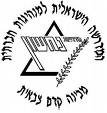 מחזור י"ז הראשון, מצודת יואב, 2013, התשע"ד, שבוע 3 מנחה תורןמובילי יוםתורניםיום א'-22.9.2013יח תשריאלרואישביט ויובלליאור .ב ומירביום ב'-23.9.2013יט תשרימיכלהגר ואריאליעל ואוהדיום ג'-24.9.2013כ' תשריאמירגל ודניאלבוסנה ודורוןיום ד'-25.9.2013כא' תשרידפנהאיציק וריסיערה ודוריום ה'-26.9.2013כב תשרייום ו'-27.9.2013כג' תשרי7:15ארוחת בוקרארוחת בוקרארוחת בוקרארוחת בוקרארוחת בוקרארוחת בוקר8:00מנוחה ש.ח טל ורדי/ ש.ח עמית ביטנר7:00 ארוחת בוקר7:30 פרשת שבוע + סיכום שבוע  9:15הפסקההפסקההפסקההפסקההפסקההפסקה9:309:45 ארוחת בוקרשיעור של איילתיציאה – חג שמחשמחת תורה10:45זמן אקטואליהזמן אקטואליהזמן אקטואליהזמן אקטואליהזמן אקטואליהזמן אקטואליה11:00הפסקההפסקההפסקההפסקההפסקההפסקה11:3010:30 השתתפות באירוע גבעתיזאביק – נחשון מה היא?"12:45זמן מובילי יוםזמן מובילי יוםזמן מובילי יוםזמן מובילי יוםזמן מובילי יוםזמן מובילי יום13:00ארוחת צהריים + הפסקהארוחת צהריים + הפסקהארוחת צהריים + הפסקהארוחת צהריים + הפסקהארוחת צהריים + הפסקהארוחת צהריים + הפסקה16:00שיחת רכזפעילות סוכות בקיבוץ שדה יואב- חוליית פת"ל17:15הפסקההפסקההפסקההפסקההפסקההפסקה17:45"קשר יהודי" בירושלים מד"ס ליאורהפעילות סוכות בקיבוץ שדה יואב- חוליית פת"ל19:00ארוחת ערבארוחת ערבארוחת ערבארוחת ערבארוחת ערבארוחת ערב20:00ביקור בסוכות+שמחת בית השואבה +כותלערב חברתי בסוכהערב משמר – ח. למידה21:30עיבוד יומי, תדרוך למחר, וזמן הודעותעיבוד יומי, תדרוך למחר, וזמן הודעותעיבוד יומי, תדרוך למחר, וזמן הודעותעיבוד יומי, תדרוך למחר, וזמן הודעותעיבוד יומי, תדרוך למחר, וזמן הודעותעיבוד יומי, תדרוך למחר, וזמן הודעותציפורי לילהציפורי לילהציפורי לילהציפורי לילהציפורי לילהציפורי לילה00:30-2:30ליאור.ח+מיהאורי.צ +ניצן אלכבירהודיה + איתן2:30-4:30עמית.פ+ אורי יצחקיניצן אביגדור+רועיאיציק + תומר רם4:30-6:30שון+ליאתהואד+מירבטל ראובני+עומר.ש